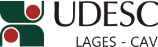 DESIGNA BANCA DE AVALIAÇÃO DA QUALIFICAÇÃO DE DOUTORADO EM CIÊNCIA ANIMAL.O Diretor Geral do Centro de Ciências Agroveterinárias, no uso de suas atribuições, RESOLVE:1 - Designar os abaixo relacionados para comporem a Banca de Avaliação da Qualificação de Doutorado em Ciência Animal intitulada “Avaliação hematológica, de estresse oxidativo e da isquemia em cães submetidos a exercício em esteira”, da doutoranda JULIETA VOLPATO, a realizar-se no dia 14 de agosto de 2015, às 9 horas, nas dependências do CAV/UDESC:Drª. MERE ERIKA SAITO – (UDESC/Lages/SC) – PresidenteDr. CLAUDIO ROBERTO SCABELLO MATTOSO – (UFMG/Belo Horizonte/MG) – Membro externoDr. AURY NUNES DE MORAES – (UDESC/Lages/SC) – Membro Dr. ADEMIR CASSIANO DA ROSA - (UDESC/Lages/SC)– SuplenteProf. João Fert NetoDiretor Geral do CAV/UDESCPORTARIA INTERNA DO CAV Nº 175/2015, de 15/07/2015